Annual Return ChecklistThird-party campaigners Section 217K of the Electoral Act 2002As a third-party campaigner, you are only required to submit an annual return if you have incurred political expenditure or received political donations which, on their own or when aggregated, are equal to or more than the general cap from any single donor during the financial year.Please note that failure to provide an annual return is an offence under section 218A of the Electoral Act 2002 and may result in a penalty of up to 200 penalty units (more than $36,000).Checklist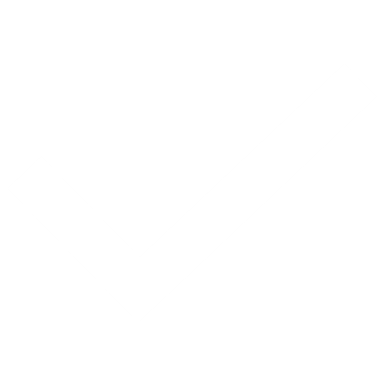 Register or sign in to VEC Disclosures Check that your details and disclosures are up to dateRead the annual return factsheet Read the annual return user guide for VEC DisclosuresThird-party campaigner (individual) - annual return user guide (PDF)Third-party campaigner (organisation) - annual return user guide (PDF)Commence your annual return in VEC Disclosures, completing the required detailsFor any State campaign account amounts, enter into the VEC Disclosures annual return online table the sum of all amounts received other than political donations, from a person or entity during a financial year that were over the disclosure threshold (including in aggregation) Enter into the VEC Disclosures annual return online tables the sum of all outstanding debts to a person or entity at the end of the financial year that were over the disclosure threshold (including in aggregation)Engage an independent auditor to complete an audit of the information you have provided in your annual returnUpload the audit certificate to your annual return in VEC DisclosuresThird-party campaigner audit certificate templateSubmit your annual return in VEC Disclosures by no later than 11.59 pm on 20 October every year